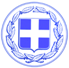 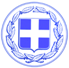                       Κως, 9 Δεκεμβρίου 2017ΔΕΛΤΙΟ ΤΥΠΟΥΘΕΜΑ : “Στην τελική ευθεία της ολοκλήρωσης το έργο της αποχέτευσης και οι συνδέσεις στην Καρδάμαινα.”Στην τελική φάση υλοποίησης βρίσκεται το έργο των δικτύων αποχέτευσης και των ιδιωτικών συνδέσεων στην Καρδάμαινα.Ήδη έχει ολοκληρωθεί το 85% του έργου και η ολοκλήρωση του θα έχει γίνει πριν την έναρξη της τουριστικής περιόδου αφού ήδη ο ανάδοχος έχει πάρει συγκεκριμένες εντολές από τον Πρόεδρο της ΔΕΥΑΚ κ. Κιάρη.Μαζί με το συγκεκριμένο έργο, υλοποιείται παράλληλα και ένα άλλο έργο, αυτό της υπογείωσης των καλωδίων που εκτελείται από το Δήμο Κω.Η ταυτόχρονη εκτέλεση είναι μια επιβεβλημένη κίνηση προκειμένου η όχληση για τους πολίτες και τη λειτουργία του χωριού να είναι λιγότερη.Επίσης ολοκληρώθηκε το έργο της συντήρησης του αγωγού διάθεσης επεξεργασμένων λυμάτων στο χερσαίο και στο υποθαλάσσιο τμήμα, ώστε ο αγωγός να είναι πλήρως λειτουργικός αφού η αδράνεια του όλα αυτά τα χρόνια δημιούργησε προβλήματα.Το έργο χρηματοδοτείται από ίδιους πόρους της ΔΕΥΑΚ.Η ΔΕΥΑΚ καλεί όσους πολίτες δεν έχουν συνδεθεί με το δίκτυο να το πράξουν τις επόμενες μέρες, με τις υπηρεσίες της ΔΕΥΑΚ να είναι έτοιμες να εξυπηρετήσουν τους δημότες.Όλες οι παρεμβάσεις στοχεύουν στη βελτίωση του επιπέδου ζωής των συνδημοτών μας, στην προστασία του περιβάλλοντος και βέβαια στην αναβάθμιση του τουρισμού της Καρδάμαινας.Η Κως προχωρά μπροστά με έργα.Γραφείο Τύπου Δήμου Κω